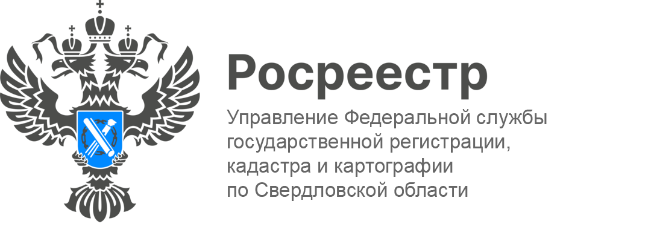 ПРЕСС-РЕЛИЗСвердловский Росреестр принял участие XVII сессии Европейско-Азиатского правового конгрессаНа прошлой неделе, в Екатеринбурге стартовал Европейско-Азиатский правовой конгресс, в котором Управление Росреестра по Свердловской области традиционно приняло участие. На полях конгресса в дискуссии «ЗОУИТы и публичные сервитуты сетей при реализации строительных проектов» приняла участие заместитель руководителя Управления Росреестра по Свердловской области Татьяна Янтюшева.С приветственным словом выступил модератор мероприятия Андрей Винницкий, д.ю.н., проректор по научной работе, заведующий кафедрой земельного, градостроительного и экологического права УрГЮУ имени В.Ф.Яковлева.«Зоны с особыми условиями использования территорий и публичные сервитуты сетей – неотъемлемые спутники любого строительного проекта.Несмотря на существующее обширное нормативное регулирование на потенциальных инвесторов и застройщиков возлагаются существенные риски в связи с установлением этих ограничений. Особенно ситуация усложняется ввиду отсутствия эффективных гарантий защиты прав и законных интересов правообладателей от ограничений, обусловленных установлением или изменением ЗОУИТ и публичных сервитутов сетей и однозначной судебной практики.В связи с этим, в экспертном сообществе все чаще обсуждаются вопросы определения обоснованности установления ЗОУИТ и следующих за ним ограничений, о необходимости перехода к риск-ориентированному подходу, распространению концепции оценки регулирующего воздействия на ЗОУИТ. При этом в рамках действующего регулирования не теряют актуальность вопросы, связанные с возможными способами защиты прав и интересов правообладателей земельных участков, в особенности при взыскании убытков от установления ЗОУИТ и публичного сервитута сетей», - сказал Андрей Винницкий.В ходе дискуссии обсуждались предложения по реформированию существующих и оценка легитимности «новых» ЗОУИТ влияние на строительный проект (в том числе КРТ) обнаруженных в ходе его реализации ЗОУИТ, вопросы сноса или приведения в соответствие объектов капитального строительства, расположенных в ЗОУИТ, влияния ЗОУИТ и публичных сервитутов сетей на варианты определения границ площадки для КРТ, потенциал применения риск-ориентированного подхода при установлении ограничений в ЗОУИТ, проблемы и последствия отсутствия государственной регистрации ЗОУИТ и способы защиты правообладателей земельных участков, обремененных сетевым объектом и публичным сервитутом.Зоны с особыми условиями использования территории включают в себя зоны охраны объектов культурного наследия, санитарно-защитные зоны, водоохранные зоны, зоны затопления и подтопления, охранные зоны железных дорог, автомобильных дорог, газопроводов, линий связи и некоторые другие. Они устанавливаются для защиты жизни и здоровья граждан, охраны окружающей среды, безопасной эксплуатации объектов транспорта, связи, энергетики, сохранения объектов культурного наследия. Для земельных участков, частично или полностью расположенные в границах зон с особыми условиями использования территорий, устанавливается особый режим использования территории, ограничивающий или запрещающий определенные виды деятельности. «Информацию о границах, внесенных в ЕГРН зон с особыми условиями использования территорий и земельных участках, вошедших в границы данных зон, можно увидеть при помощи электронного сервиса «Публичная кадастровая карта».  Сведения из реестра недвижимости также можно запросить в виде выписки о зоне с особыми условиями использования территорий или выписки об объекте недвижимости. Подать запрос можно в электронном виде на официальном сайте Росреестра или в любом офисе МФЦ», – отметила заместитель руководителя Управления Росреестра по Свердловской области Татьяна Янтюшева.Контакты для СМИПресс-служба Управления Росреестра по Свердловской области +7 343 375 40 81 press66_rosreestr@mail.ruwww.rosreestr.gov.ru620062, г. Екатеринбург, ул. Генеральская, 6 а.